                      PROPOSIÇÕES 05–Vereador Clóvis Pereira dos Santos                     INDICAÇÃO – 01/2021 Indico ao Excelentíssimo Senhor Prefeito Municipal a instalação de um redutor de velocidade na ERS 129 sentido bairro-centro e uma faixa de pedestre no início da ERS 129, nas imediações do Mercado Cardoso.                                Modelo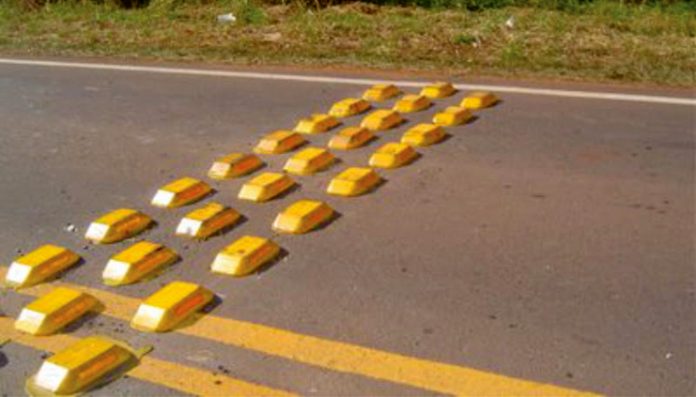                                                 MENSAGEM JUSTIFICATIVA:                Senhor Presidente;                Senhores Vereadores:O presente pedido tem por  objetivo trazer segurança à população, pois no local elencado há grande fluxo de pedestres e veículos e precisamos proteger a todos.                                                           Atenciosamente,                                          Bom Retiro do Sul, 05 de janeiro de 2021.                                                       _____________________                                                     Ver. Clovis Pereira dos Santos.